Приложение№1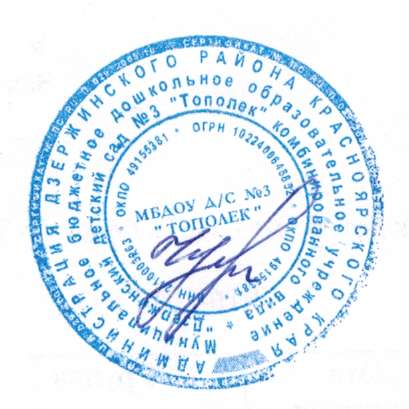  к Пр. № 12-1 от 20.08.2016г.                                                                          УТВЕРЖДАЮ                                                                 Заведующая МДОУ детский сад №3 «Тополек»_____________ Н.М. Чугуева«__20___» _____08_____ 2016 г.План  мероприятийпо контролю за организацией питания  МБДОУ  детский сад № 3 на  2016-2017 уч. год№МероприятияДата  ОтветственныеОрганизационная  работаОрганизационная  работаОрганизационная  работаОрганизационная  работаИздание приказов  по  организации питания  на  2016-2017  учебный  годавгустЗаведующий Разработка  плана  работы по организации питания  МБДОУ  детский сад № 3 на  учебный  годавгустЗаведующийЗаседание совета  по  питанию1  раз  в кварталСт.воспитательКонтроль за состоянием и функционированием технологического оборудованияежедневноСт. поварПриобретение  спецодежды для поваровмай 2014г.ЗаведующийРазработка нормативно-методической документации для организации контроля за питанием детей в ДОУсентябрьСовет по питаниюЗамена посуды для пищеблока: кастрюли, тазы, ножи, доски.Приобретение ведер для отходов.В течение годаЗавхозСвоевременная замена колотой посуды.По мере необходимостиЗавхозУтверждение и апробирование новых технологических картпо мере необходимостиСт.поварПриобретение столового инвентаряВ теч годаЗавхоз Работа   с  родителямиРабота   с  родителямиРабота   с  родителямиРабота   с  родителями1.Информирование  родителей  об  ассортименте  питания  детей (меню на сегодня).ежедневноВоспитатели групп2.Индивидуальное  консультирование родителей  детей с  плохим  аппетитом.по мере  необходимостиВоспитатели групп3.Консультирование  по  вопросам  организации питания детей в  семье через  уголки для родителей   1 раз в месяцвоспитатели  групп4.Фотовыставка «Питание и воспитание»ноябрьстарший воспитатель 6.Групповые родительские собрания «Питание – основа здоровья детей»январьвоспитатели групп7.Заседание  родительского комитета  по организации питания  в ДОУ. Март       Старший  воспитатель         9.Творческая выставка «Овощной калейдоскоп»ИюньВоспитатели группРабота с кадрамиРабота с кадрамиРабота с кадрамиРабота с кадрамиПроверка знаний СанПиНов поваров.СентябрьЗаведующий Консультация  для  младших  воспитателей на тему: «Организация  процесса  питания».ОктябрьСт.воспитательПроизводственное совещание: «Роль младшего воспитателя в организации питания детей»«Отчет комиссии по контролю за организацией питания детей в группах»декабрьЗаведующийСт.воспитательПлановая проверка «Состояние работы по организации питания детей».февраль          Заведующий Рабочие  совещания  по итогам  проверки  групп1 раз в  месяцЗаведующий Педагогический  совет «Организация  питания  воспитанников в ДОУ».Ст.воспитательРабота с детьмиРабота с детьмиРабота с детьмиРабота с детьми1.Выставка детского творчества из соленого теста «Мы лепили и катали, в печке русской выпекали».Октябрь     Воспитатели группкружковая работа2.Коллаж «Приглашаем к столу»ноябрьВоспитатель 3.Экскурсия детей на пищеблок.ноябрьвоспитатели групп4.Праздник «Путешествие в страну полезных продуктов»декабрьвоспитатели групп5.Изготовление атрибутов из соленого теста для сюжетно-ролевой игры «Магазин продуктов»январьвоспитатели групп6.Коллаж «Что такое хорошо, и что такое плохо»февральвоспитатели групп7.Создание центров этикета в группахмартвоспитатели старших возрастных групп8.Выставка детского творчества из круп «Мы фантазеры»апрельвоспитатели группКонтроль за организацией  питанияКонтроль за организацией  питанияКонтроль за организацией  питанияКонтроль за организацией  питания1.Осуществление  осмотра   при  поступлении  каждой  партии продукцииежедневноЗавхоз2.Соблюдение  правил  хранения  и  товарного соседстваежедневноЗавхоз3.Контроль за санитарным  состоянием  рабочего местаежедневноЗавхоз4.Соблюдение  санитарных  требований  к отпуску готовой  продукцииежедневноЗавхоз5.Соблюдение и  выполнение  санитарно-эпидемиологических  требований  к организации питанияежедневноЗавхоз6.Соблюдение  технологических инструкцийежедневноЗавхоз7.Снятие  суточной  пробы и отбор  для храненияежедневноЗавхоз8.Обеспечение С-витаминизации и йодирования  рациона  питания.ЕжедневноЗавхоз9.Осуществление контроля  качества  продукции,  наличия товаросопроводительных документов, ведение  учётно-отчётной   документациипостоянноЗавхоз10.Контроль  за  закладкой  продуктов  на  пищеблокеежедневноЗавхоз11.Осуществление входного контроля за условиями  транспортировки продуктов  питания  от  поставщиковпо мере привоза продуктовЗавхоз 12.Контроль за организацией  процесса  кормления в   группахсистематическикомиссия  по  питаниюродители13.Контрольные  взвешивания  порций  на  группахпо мере необходимостикомиссия по  питаниюродители14.Соблюдение инструкций  технологических   процессов  на  пищеблокепостоянноМед.сестра15.Соблюдение графика  выдачи  готовой  продукции  на  группеежедневнокомиссия  по  питанию16.Контроль за состоянием уборочного и разделочного инвентаря на пищеблоке.1 раз в месяцСанитарная комиссия17.Контроль за температурным режимом в холодильных установках.ежедневноЗавхоз18.Снятие остатков продуктов питания на складе1 раз в месяцЗавхоз19.Анализ выполнения натуральных норм питания1 раз в месяцСовет по питаниюРабота с поставщикамиРабота с поставщикамиРабота с поставщикамиРабота с поставщиками1.Заключение договора на поставку продуктов.1 раз в кварталЗавхоз2.Подача заявок на продукты.2 раза в неделюЗавхоз3.Постоянный контроль за качеством поставляемых продуктов.По мере поступленияСовет по питанию